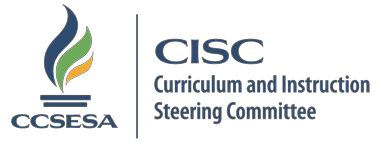 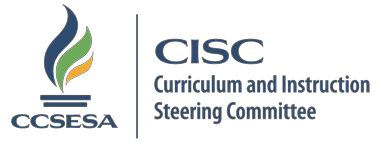 AGENDA8:30-9:30 a.m.	Workgroups(Independently organized)9:30-10:30 a.m.	General Subcommittee Webinar 10:30-11:00 a.m.	ERWCCISC ELA/ELD Subcommittee Dropbox Folder Link: https://www.dropbox.com/sh/my1hbcrvurq5a4k/AAC_RB5dkROlCzfeERd3O9PTa?dl=0Updated May 4, 2017